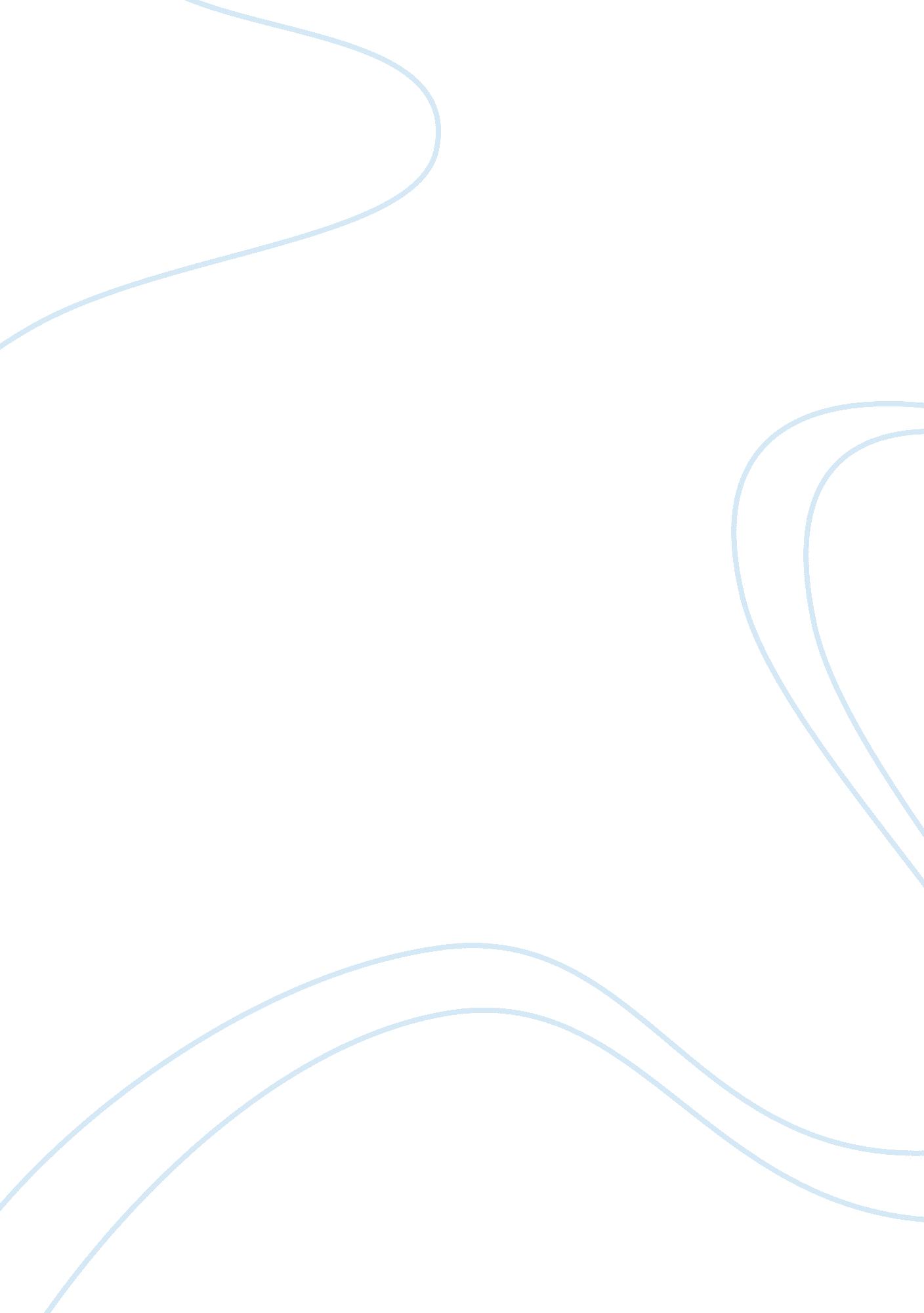 The montessori's educational innovation - children never learn by just listening ...Education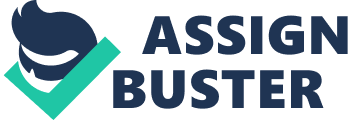 The paper " The Montessori's Educational Innovation" is an outstanding example of an essay on education. Since its invention by Greeks many years ago, education remains to be the most fundamental tool and aspect in life. Success in education is like a key to a better life. Every human being strives to be successful by pursuing education to the top-ranked institutions. However, education is a journey faced with a handle of challenges that begin from childhood exodus in school all the way to tertiary institutions or universities. It’s a process that requires good parental support and financial stability. Systems of education vary in many parts of the world and they keep changing with the trends as the world advances at a very high speed. People have reevaluated the old ways of typical classrooms and some have introduced other models. All this is done in an effort to achieve quality education as perceived by many. The traditional classroom model is a system that is still embraced by many and it’s perceived to be the most effective way of learning by the majority of people in the world. Many believe that it provides the best environment to study and interact with peer groups. Students who take their studies in traditional classrooms are more social, an important aspect of life. Therefore most parents advocate for traditional classroom model for their children as the best model of studying. However, this traditional classroom model has its shortcomings in the life of the students. It’s a system where parents are separated from their children and their role in molding them is neglected or left to the teachers. The role or participation of a parent or guardian in the process of their children studies is very vital advisable for parents. This can be through understanding Children’s ability in studies as well as their weaknesses. Understanding these two factors help to guide a student on what they should pursue in life (Montessori, 2004, p. 61). 

One of the greatest achievements in education was shown by Maria Montessori in her quest to prove that all children have the ability to succeed in education if given the best environment and understanding. She proved that the traditional classroom method of teaching was not the best way to teach children. Her argument was that children never learn by just listening to teachers in class but rather through the environment surrounding them. To prove this, she taught children from poor families, with some who were physically challenged and they all performed very well. Her achievement proved her right since these children came from different households but the environment she provided gave them a reason to learn and deliver. The traditional classroom model is typically a system where children are approached as a group rather than individuals. Paying attention to every detail about a child is essential for development and this was evident in the Montessori Method of handling children. However, the belief of most people that children have to be confounded in a classroom to listen and learn makes it hard for her ideas to be embraced (Montessori, 2004, p. 80). 
Educational choices in most households vary depending on various aspects, like religion, social status, beliefs, financial stability, and inspiration. The most recent method is homeschooling, introduced by parents who want to play a role in their children’s educational development. Some parents feel that they are obliged to play part in what their children learn and give them moral support. This model came into being due to some believes that classroom methods were inadequate and children were separated from their parents. Therefore such issues led to some parents considering homeschooling as an alternative. The model, however, had drastic impacts on the children’s lives, both negative and positive. Homeschooling separated children from their peers which made them antisocial in nature. This would affect them in their future relations with other people. They are not exposed to the environment that their peers experience which breaks the social bond. However, this personalized method of learning had a positive impact on children. Their parent’s role and tutors work made them successful in their education which is outstanding compared to classroom models 
Parent’s educational choices are based on their children’s learning capability in different models. A parent will choose a model that they feel will help them play a role in their children’s development. Traditional schools models are known to have many peer influences both negative and positive. The negative side of peer groups is a bad influence and trying to fit in, which results in immoral behaviors and issues of drug abuse. Most parents choose alternative ways to prevent their children from such. The positive side is the spirit of competition that creates the urge to be successful in life. Most students who make it to higher levels of education can attribute this to the competition which brings hard work. 
As has been discussed herein, the quest for quality education has led different models to come up all in an effort for success. Whichever model people choose, there are shortcomings which result from such decisions. Therefore a good approach to education in a classroom setting is required by incorporating all the aspects. All the requirements expressed in both traditional and homeschooling models should be given good attention to incorporate them in order to impart knowledge to students by providing the best environments. Classroom setting should concentrate on giving every student attention depending on the nature of learning, either fast or slow learners, physically challenged or fit all with the sole aim of success in mind. This, however, must have drawbacks such as teachers not been comfortable with the extra burden with little pay and its acceptance would not be an easy task in a classroom setting. Many prefer physically challenged students to have special schools and therefore this model of incorporating both might never work. 